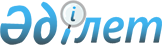 Об утверждении Правил и размера оказания социальной поддержки по оплате коммунальных услуг и приобретению топлива специалистам государственных организаций здравоохранения, социального обеспечения, образования, культуры, спорта и ветеринарии, проживающим и работающим в сельских населенных пунктах Кызылкогинского районаРешение Кызылкогинского районного маслихата Атырауской области от 10 сентября 2019 года № XXXХI-1. Зарегистрировано Департаментом юстиции Атырауской области 19 сентября 2019 года № 4493
      В соответствии со статьей 6 Закона Республики Казахстан от 23 января 2001 года "О местном государственном управлении и самоуправлении в Республике Казахстан", пунктом 5 статьи 18 Закона Республики Казахстан от 8 июля 2005 года "О государственном регулировании развития агропромышленного комплекса и сельских территорий", Кызылкогинский районный маслихат РЕШИЛ:
      1. Утвердить прилагаемые правила и размер оказания социальной поддержки по оплате коммунальных услуг и приобретению топлива за счет бюджетных средств специалистам государственных организаций здравоохранения, социального обеспечения, образования, культуры, спорта и ветеринарии, проживающим и работающим в сельских населенных пунктах Кызылкогинского района согласно приложению к данному решению.
      2. Контроль за исполнением данного решения возложить на постоянную комиссию районного маслихата по вопросам социальной защиты населения, здравоохранения, образования, культуры, гендерной политики и по делам молодежи.
      3. Настоящее решение вступает в силу со дня государственной регистрации в органах юстиции и вводится в действие по истечении десяти календарных дней после дня его первого официального опубликования. Правила и размер оказания социальной поддержки по оплате коммунальных услуг и приобретению топлива за счет бюджетных средств специалистам государственных организаций здравоохранения, социального обеспечения, образования, культуры, спорта и ветеринарии проживающим и работающим в сельских населенных пунктах Кызылкогинского района
      Сноска. Приложение в редакции решения Кызылкогинского районного маслихата Атырауской области от 29.03.2021 № 2-3 (вводится в действие по истечении десяти календарных дней после дня его первого официального опубликования). 1. Общие положения
      1. Настоящее правила разработан в соответствии с Законом Республики Казахстан от 8 июля 2005 года "О государственном регулировании развития агропромышленного комплекса и сельских территорий" и определяет порядок и размер оказания социальной поддержки по оплате коммунальных услуг и приобретению топлива за счет бюджетных средств специалистам государственных организаций здравоохранения, социального обеспечения, образования, культуры, спорта и ветеринарии, проживающим и работающим в сельских населенных пунктах Кызылкогинского района.
      2. Назначение социальной поддержки осуществляется уполномоченным органом – государственным учреждением "Отдел занятости, социальных программ и регистрации актов гражданского состояния Кызылкогинского района" 2. Порядок оказания социальной поддержки
      3. Социальная поддержка оказывается без истребования заявлений от получателей, на основании сводных списков, утвержденных акимами сельских округов, по предоставлению государственных организаций здравоохранения, социального обеспечения, образования, культуры, спорта и ветеринарии с приложением документа, подтверждающего наличие лицевого (карточного) счета в банках второго уровня.
      4. Социальная поддержка оказывается лицам, постоянно проживающим и работающим в сельских населенных пунктах на территории Кызылкогинского района. 3. Размер оказания социальной поддержки
      5. Социальная поддержка оказывается один раз в год за счет средств бюджета в размере 5 (пять) месячных расчетных показателей.
      Сноска. Пункт 5 - в редакции решения Кызылкогинского районного маслихата Атырауской области от 13.12.2022 № 27-2 (вводится в действие по истечении десяти календарных дней после дня его первого официального опубликования).


					© 2012. РГП на ПХВ «Институт законодательства и правовой информации Республики Казахстан» Министерства юстиции Республики Казахстан
				
      Председатель сессии

Алтыбаев А.

      Секретарь маслихата

Бейскали Т.
Приложение к решению Кызылкогинского районного маслихата от 10 сентября 2019 года № XXXXI-1Утвержден решением Кызылкогинского районного маслихата от 10 сентября 2019 года № XXXXI-1